РЕШЕНИЕ  «  01 » октября   2020 г.			      № 9			   с.Манычский «Об утверждении порядка проведения конкурса по отбору кандидатур на должность главы муниципального образования в новой редакции        В соответствии с Федеральным законом от 06.10.2003г. № 131-ФЗ «Об общих принципах организации местного самоуправления в Российской Федерации», Законом Республики Калмыкия от 18 ноября 2014г. № 85-V-З  «О сроке полномочий представительных органов муниципальных образований Республики Калмыкия и порядке формирования представительных органов муниципальных районов, сроке полномочий избрания глав муниципальных образований Республики Калмыкия», Уставом Манычского сельского муниципального образования Республики Калмыкия, решением Собрания депутатов Манычского сельского муниципального образования № 8 от 01.10.2020 . «Об утверждении Положения о порядке проведения конкурса на замещение должности главы Манычского сельского муниципального образования Республики Калмыкия», Собрание депутатов Манычского сельского муниципального образования Республики Калмыкия решило:Утвердить Порядок проведения конкурса по отбору кандидатур на должность Главы Манычского сельского муниципального образования Республики Калмыкия2.Настоящее решение вступает в силу со дня его подписания.Председатель Собрания депутатов Манычского сельского муниципального Образования Республики Калмыкия                                         Пономарева Л.Н.Приложение № 1
к решению Собрания депутатовМанычского сельского муниципального образованияРеспублики Калмыкия
от 01.10.2020 г № 9Порядок
проведения конкурса по отбору кандидатур на должность главы муниципального образованияРаздел 1 
Общие положения    1. Порядок проведения конкурса по отбору кандидатур на должность главы (далее - Порядок)  муниципального образования  (далее – Порядок ) разработан в соответствии со статьей 36 Федерального закона от 6 октября 2003 № 131-ФЗ «Об общих принципах организации местного самоуправления в Российской Федерации", Законом Республики Калмыкия от 18 ноября 2014 № 85-V-З «О сроке полномочий представительных органов муниципальных образований Республики Калмыкия и порядке формирования представительных органов муниципальных районов, сроке полномочий и порядке избрания глав муниципальных образований Республики Калмыкия», Законом Республики Калмыкия от 18 ноября 2009 года № 148-IV-З «О некоторых вопросах правового регулирования муниципальной службы в Республике Калмыкия», Уставом Манычского СМО РК в целях определения порядка и условий проведения конкурса по отбору кандидатур на должность главы муниципального образования  - (далее - конкурс).
    2. Конкурс организуется и проводится конкурсной комиссией по проведению конкурса по отбору кандидатур на должность главы  муниципального образования  - (далее - конкурсная комиссия), общее число членов которой устанавливается в количестве 6 человек.
   3. В муниципальном образовании  половина членов конкурсной комиссии назначается  представительным органом соответствующего муниципального образования, а другая половина – главой соответствующего районного муниципального образования .
  4. Членами конкурсной комиссии не могут быть:
  1) лица, не имеющие гражданства Российской Федерации;
  2) граждане Российской Федерации, признанные недееспособными или ограниченно дееспособными решением суда, вступившим в законную силу;3) супруги и близкие родственники участников конкурса по отбору кандидатур на должность главы муниципального образования (далее по тексту - участник конкурса);
4) лица, которые находятся в непосредственном подчинении у участников конкурса.
5. Член конкурсной комиссии освобождается от своих обязанностей до истечения срока полномочий по решению органа или лица его назначившего в случае:
1) подачи членом конкурсной комиссии заявления в письменной форме о сложении своих полномочий;
2) появления оснований, предусмотренных пунктом 4 раздела I настоящего Порядка.
6. Полномочия члена конкурсной комиссии прекращаются немедленно в случае:
1) утраты членом конкурсной комиссии гражданства Российской Федерации;
2) вступления в законную силу в отношении члена конкурсной комиссии обвинительного приговора суда;
3) признания члена конкурсной комиссии недееспособным или ограниченно дееспособным, безвестно отсутствующим или умершим вступившим в законную силу решением суда;
4) смерти члена комиссии.
7. Если орган или лицо, назначившее члена конкурсной комиссии, не примет решение о его досрочном прекращении полномочий в течение 3 дней со дня поступления заявления от члена конкурсной комиссии в письменной форме о сложении своих полномочий либо появления оснований, предусмотренных пунктом 4 раздела I настоящего Порядка, не позволяющих ему выполнять свои обязанности, решение о прекращении полномочий этого члена конкурсной комиссии принимается конкурсной комиссией в течение 2 дней со дня истечения указанного срока.
8. Конкурс объявляется Собранием депутатов Манычского СМО РК.
9. В решении об объявлении конкурса определяются:
1) половина членов конкурсной комиссии;
2) условия проведения конкурса;
3) дата, время, место проведения конкурса;
4) дата, время, место и срок приема документов, указанных в разделе IV настоящего Порядка.
10. Установленный решением об объявлении конкурса срок приема документов не может быть менее 15 дней. Решение об объявлении конкурса подлежит опубликованию не позднее, чем за 20 дней до дня проведения конкурса.
11. Собрание депутатов Манычского СМО РК не позднее 3 дней со дня принятия решения об объявлении конкурса, уведомляет об этом Главу Приютненского РМО РК.Раздел II
Порядок работы и статус конкурсной комиссии1. Конкурсная комиссия в пределах своей компетенции независима от органов государственной власти и органов местного самоуправления. Члены конкурсной комиссии осуществляют свою работу на непостоянной неоплачиваемой основе.
2. Конкурсная комиссия считается созданной со дня назначения органами, указанными в пункте 3 раздела I настоящего Порядка, всех ее членов.
3. На свое первое заседание конкурсная комиссия собирается не позднее 3 дней после назначения всех ее членов. Открывает первое заседание конкурсной комиссии и ведет его до избрания председателя конкурсной комиссии старейший по возрасту член конкурсной комиссии.
4. На первом заседании конкурсной комиссии большинством голосов от установленного числа членов комиссии при открытом голосовании избираются председатель, заместитель председателя и секретарь комиссии.
5. Из числа членов конкурсной комиссии может быть сформирована рабочая группа для проверки документов. По решению конкурсной комиссии данные обязанности могут быть возложены на председателя и (или) секретаря комиссии.
6. Конкурсная комиссия осуществляет свои полномочия до дня избрания главы Манычского СМО РК из числа кандидатов, представленных конкурсной комиссией по результатам конкурса.
7. Заседания конкурсной комиссии созываются ее председателем по мере необходимости, а также по требованию не менее одной трети от установленного числа членов конкурсной комиссии.
8. Конкурсная комиссия:
1) обеспечивает реализацию мероприятий, связанных с подготовкой и проведением конкурса;
2) осуществляет иные полномочия в соответствии с настоящим Порядком.
9. Председатель конкурсной комиссии:
1) представляет конкурсную комиссию во взаимоотношениях с органами государственной власти, органами местного самоуправления, общественными объединениями, организациями (в том числе средствами массовой информации и их представителями) и гражданами;
2) созывает и ведет заседания конкурсной комиссии;
3) подписывает решения, протоколы конкурсной комиссии;
10. В отсутствие председателя конкурсной комиссии его обязанности исполняет заместитель председателя конкурсной комиссии.
11. Секретарь конкурсной комиссии:
1) ведет протоколы заседаний конкурсной комиссии;
2) подписывает решения, протоколы конкурсной комиссии;
3) по запросу участников конкурса, Собрания депутатов Манычского СМО РК, а в случаях, установленных законодательством, - иных органов, подписывает и представляет выписки из решений и протоколов заседаний конкурсной комиссии;
4) оформляет принятые комиссией решения;
5) оповещает членов конкурсной комиссии о дате, времени и месте заседания;
6) осуществляет иные обязанности в соответствии с настоящим Порядком.
12. Деятельность конкурсной комиссии осуществляется на коллегиальной основе. Основной формой работы конкурсной комиссии являются заседания, которые могут быть открытыми или закрытыми. Решение о проведении открытого или закрытого заседания принимается конкурсной комиссией самостоятельно.
13. Заседание конкурсной комиссии правомочно, если на нем присутствует не менее двух третей от установленного числа членов конкурсной комиссии.
14. Решения конкурсной комиссии принимаются большинством голосов от числа присутствующих на заседании членов комиссии. При равенстве голосов голос председателя конкурсной комиссии является решающим.
15. Член конкурсной комиссии, не согласный с ее решением, вправе изложить свое особое мнение в письменном виде. Особое мнение члена конкурсной комиссии приобщается к протоколу заседания конкурсной комиссии.
16. Материально-техническое и организационное обеспечение деятельности конкурсной комиссии осуществляется администрацией Манычского СМО РК.Раздел III
Условия конкурса1. Право на участие в конкурсе имеют граждане Российской Федерации, достигшие возраста 18 лет на день его проведения, а также отвечающие следующим требованиям:
2) владение государственным языком Российской Федерации;
3) наличие высшего или среднего профессионального образования;
4) стаж муниципальной или государственной службы не менее двух лет или стаж работы по специальности не менее пяти лет;
5) не должны иметь открытые счета (вклады), хранить наличные денежные средства и ценности в иностранных банках, расположенных за пределами территории Российской Федерации, владеть и (или) пользоваться иностранными финансовыми инструментами;
6) имеющие постоянную регистрацию и проживающие на территории сельского поселения не менее 5 лет.
2. Не имеют права участвовать в конкурсе граждане, указанные в пунктах 3 - 3.2 статьи 4 Федерального закона «Об основных гарантиях избирательных прав и права на участие в референдуме граждан Российской Федерации».
3. Гражданин имеет право участвовать в конкурсе, если им представлены документы согласно перечню и в сроки, установленные настоящим Порядком.
4. Расходы по участию в конкурсе (проезд к месту проведения конкурса и обратно, наем жилого помещения, проживание, пользование услугами связи), а также решение организационных вопросов, связанных с явкой на заседание конкурсной комиссии (отпуск по месту работы и др.), участники конкурса несут самостоятельноРаздел IV
Порядок выдвижения участников конкурса
на должность главы Манычского сельского муниципального образования Республики Калмыкия и представления ими документов1. Участник конкурса лично в сроки, предусмотренные настоящим порядком, представляет в конкурсную комиссию заявление об участии в конкурсе с указанием фамилии, имени, отчества, даты и места рождения, адреса места жительства, паспортных данных; сведений о гражданстве, профессиональном образовании (при наличии), основном месте работы или службы, занимаемой должности (в случае отсутствия основного места работы или службы - роде занятий), наличии либо отсутствии судимостей. Если участник конкурса замещает муниципальную или государственную должность, в заявлении должны быть указаны сведения об этом и наименование соответствующего органа.
2. Участник конкурса вправе в заявлении сообщить о своей принадлежности к какому-либо общественному объединению и о своем статусе в нем.
3. С заявлением представляются:
1) паспорт гражданина Российской Федерации или иной документ, заменяющий паспорт гражданина, и его копия;
2) автобиография в свободной форме;
3) анкета по форме, утвержденной распоряжением Правительства Российской Федерации от 26.05.2005 № 667-р;
4) медицинская справка (врачебное профессионально-консультативное заключение) по форме 086-У, утвержденной приказом Министерства здравоохранения Российской Федерации от 15.12.2014 № 834н;
5) заверенная кадровой службой по месту работы (службы) участника конкурса копия трудовой книжки, или иные документы, подтверждающие трудовую (служебную) деятельность гражданина;
6) документ, подтверждающий сведения об образовании, и его копия;
7) свидетельство о постановке физического лица на учет в налоговом органе по месту жительства на территории Российской Федерации и его копия;
8) документы воинского учета - для граждан, пребывающих в запасе, и лиц, подлежащих призыву на военную службу, и его копия;
9) сведения о доходах, об имуществе и обязательствах имущественного характера гражданина, а также о доходах, об имуществе и обязательствах имущественного характера своих супруги (супруга) и несовершеннолетних детей за год, предшествующий году участия в конкурсе, об имуществе и обязательствах имущественного характера по форме, установленной Указом Президента Российской Федерации от 23.06.2014 № 460 «Об утверждении формы справки о доходах, расходах, об имуществе и обязательствах имущественного характера и внесении изменений в некоторые акты Президента Российской Федерации»;
10) согласие участника конкурса на обработку его персональных данных;
11) справка о наличии (отсутствии) судимости и (или) факта уголовного преследования либо о прекращении уголовного преследования;
12) в случае если участник конкурса указывает при подаче документов дополнительные сведения о себе (о наградах, званиях, ученых степенях и прочее), он обязан одновременно с подачей указанных выше документов представить документы, подтверждающие указанные сведения, а также их копии.
4. Оригиналы документов, указанные в подпунктах 1, 6-8, 12 пункта 3 раздела IV настоящего Порядка, после их сверки с копиями возвращаются участнику конкурса.
5. Дополнительно к документам, указанным в пункте 3 раздела IV настоящего Порядка, участником конкурса в конкурсную комиссию могут быть представлены документы в поддержку назначения его главой Манычского СМО РК (в том числе от общественных объединений, собраний граждан), заверенные нотариально или кадровыми службами по месту работы (службы) участника конкурса документы о дополнительном профессиональном образовании, о замещаемых общественных должностях, иные документы, характеризующие его профессиональную подготовку.
6. Конкурсная комиссия вправе произвести проверку сведений, указанных участником конкурса, для чего вправе направлять соответствующие запросы в органы государственной власти и местного самоуправления, в организации различных форм собственности и организационно-правовых форм, дополнительно требовать от участника конкурса представления подтверждающих документов. Указанные запросы подписываются председателем или секретарем конкурсной комиссии.
7. Документы, указанные в пункте 3 раздела IV настоящего Порядка, представляются в конкурсную комиссию не позднее срока окончания приема документов, указанного в решении об объявлении конкурса.
8. Заявление участника конкурса регистрируется в журнале регистрации заявлений с указанием даты его подачи и присвоением порядкового регистрационного номера при условии предоставления одновременно с заявлением всех документов, предусмотренных пунктом 3 раздела IV настоящего Порядка.
9. Участник конкурса вправе в любое время до принятия конкурсной комиссией решения о представлении Собранию депутатов Манычского СМО РК кандидатов на должность главы Манычского СМО РК представить письменное заявление о снятии своей кандидатуры.Раздел V
Порядок проведения конкурса
и принятия конкурсной комиссией решения о представлении кандидатов на должность главы Манычского СМО РК1. Конкурс проводится при условии поступления заявлений не менее чем от двух кандидатов.
2. Конкурс проводится в два этапа:
1) первый этап - конкурс документов.
2) второй этап - собеседование.
3. Регистрация кандидатов начинается за 30 минут до назначенного времени проведения конкурса. Кандидаты, не прошедшие регистрацию до назначенного времени начала конкурса, считаются не явившимися.
4. В случае неявки кандидата на конкурс конкурсная комиссия рассматривает это как отказ от участия в конкурсе.
5. Первый этап конкурса проводится без участия кандидатов путем рассмотрения конкурсной комиссией документов, представленных кандидатами, на предмет их соответствия перечню, установленному настоящим Порядком, надлежащего оформления, полноты и достоверности содержащихся в них сведений, а также соблюдения требований, установленных настоящим положением.
6. Представление документов не в полном объеме или с ненадлежащим оформлением, а также предоставление кандидатом подложных документов или заведомо ложных сведений, несоответствие требованиям, установленным пунктами 1, 2 раздела III настоящего Порядка, является основанием для принятия конкурсной комиссией решения об отказе в допуске кандидата ко второму этапу конкурса.
7. По итогам первого этапа конкурса конкурсной комиссией принимается решение о допуске кандидатов ко второму этапу конкурса либо об отказе в допуске к участию во втором этапе конкурса, с указанием причин отказа. Решение конкурсной комиссии о результатах первого этапа конкурса подлежит оглашению кандидатам непосредственно после принятия конкурсной комиссией решения.
8. Уведомление об отказе в допуске к участию во втором этапе конкурса, с указанием причин отказа, направляется кандидату в течение 1 рабочего дня после дня проведения первого этапа конкурса.
9. Второй этап конкурса заключается в оценке конкурсной комиссией профессионального уровня кандидатов.
10. Во втором этапе конкурса с каждым кандидатом проводится собеседование. Кандидаты приглашаются на собеседование конкурсной комиссией в алфавитном порядке. При оценке кандидатов конкурсная комиссия исходит из:
- наличия у кандидатов программ развития сельского поселения;
- наличия у кандидатов соответствующего уровня образования, профессиональных навыков и опыта работы, необходимых для исполнения полномочий главы сельского поселения;
- профессиональных и личностных качеств каждого из кандидатов.
11. По результатам конкурса конкурсная комиссия принимает одно из следующих решений:
1) о представлении кандидатур на рассмотрение Собрания депутатов.
В данном решении могут содержаться также рекомендации конкурсной комиссии в отношении каждого из кандидатов;
2) о признании конкурса несостоявшимся в следующих случаях:
- признания всех кандидатов несоответствующими требованиям, установленным настоящим Положением;
- наличия менее двух кандидатур для представления на рассмотрение Собрания депутатов;
- подачи всеми кандидатами заявлений об отказе от участия в конкурсе.
12. Решение по результатам конкурса принимается открытым голосованием простым большинством голосов от числа членов конкурсной комиссии, присутствующих на заседании. При равенстве голосов решающим является голос председателя конкурсной комиссии.
13. Решение конкурсной комиссии о результатах конкурса оформляется протоколом заседания конкурсной комиссии и направляется в Собрание депутатов Манычского СМО РК в течение 2 рабочих дней.
14. Решение конкурсной комиссии о результатах конкурса подлежит оглашению участникам конкурса непосредственно после принятия конкурсной комиссией решения.
15. Рассмотрение Собранием депутатов Манычского СМО вопроса об избрании главы сельского муниципального образования осуществляется в срок не позднее 10 рабочих дней со дня внесения конкурсной комиссией решения по результатам конкурса.
16. В случае признания конкурса несостоявшимся, конкурсная комиссия незамедлительно уведомляет об этом Собрание депутатов Манычского СМО РК.
17. Документация конкурсной комиссии, а также документы и материалы, представленные участниками конкурса после завершения конкурса, подлежат передаче в Собрание депутатов Манычского СМО РК. Хранение указанной документации осуществляется в порядке, установленном для хранения решений Собрания депутатов Манычского СМО РК.
18. В случае признания конкурса несостоявшимся либо в случае непринятия Собранием депутатов решения об избрании главы сельского муниципального образования из числа кандидатов, представленных конкурсной комиссией, Собрание депутатов принимает решение о повторном проведении конкурса в соответствии с настоящим Положением. При этом персональный состав и полномочия членов ранее сформированной конкурсной комиссии сохраняются.
19. Кандидат вправе обжаловать решение конкурсной комиссии по результатам конкурса в соответствии с законодательством Российской Федерации
20. Документы и материалы, представленные участниками конкурса, возврату не подлежат.МАНЫЧСКОЕ СЕЛЬСКОЕ МУНИЦИПАЛЬНОЕ    ОБРАЗОВАНИЕ РЕСПУБЛИКИ КАЛМЫКИЯСОБРАНИЕ ДЕПУТАТОВ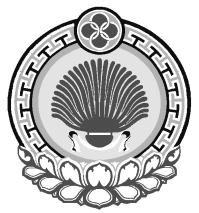 ХАЛЬМГ ТАНhЧИН МАНЫЧСК МУНИЦИПАЛЬНБYРДЭЦИИНДЕПУТАТНЫРИН ХУРЫГ359013, п. Манычский, ул. Школьная, 7359013, п. Манычский, ул. Школьная, 7359013, п. Манычский, ул. Школьная, 7